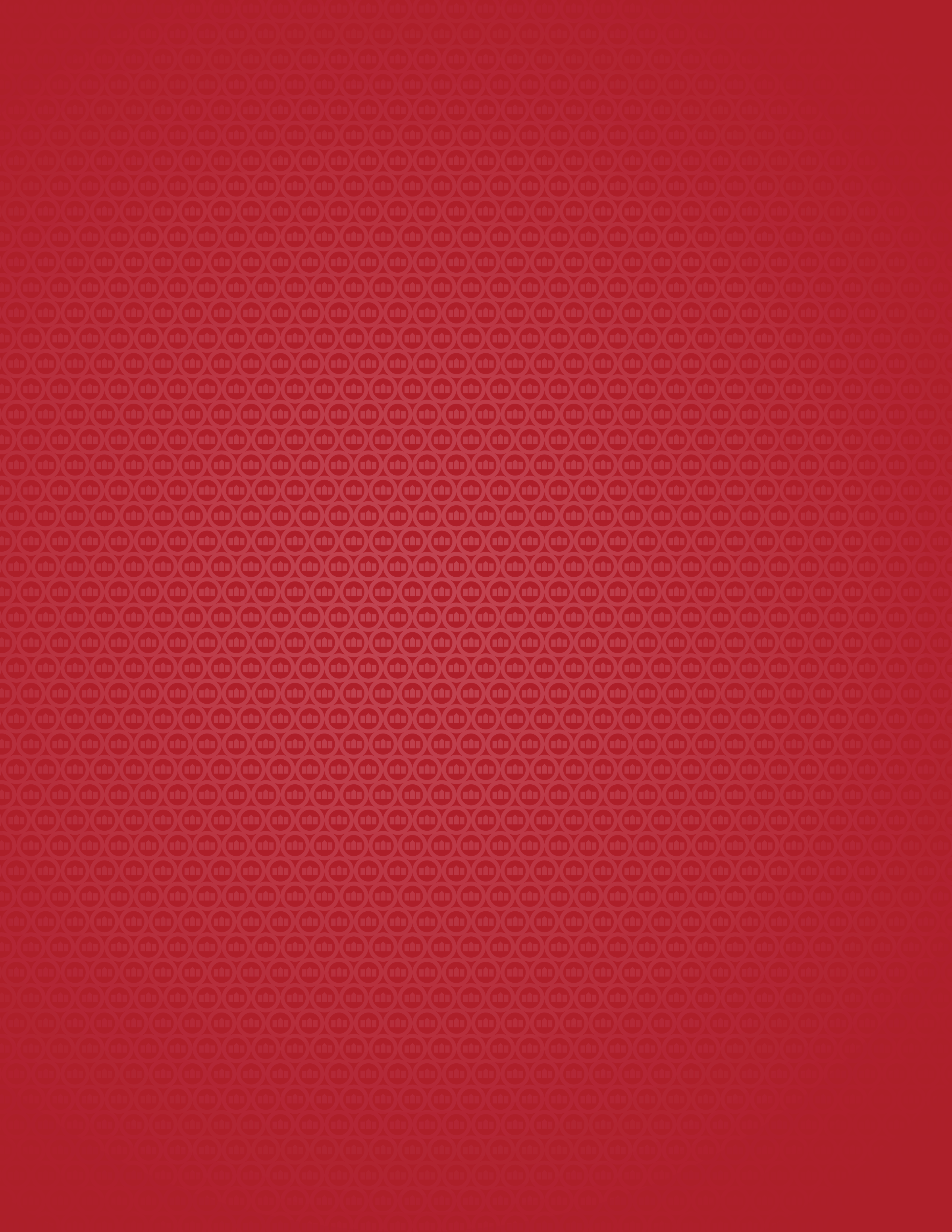 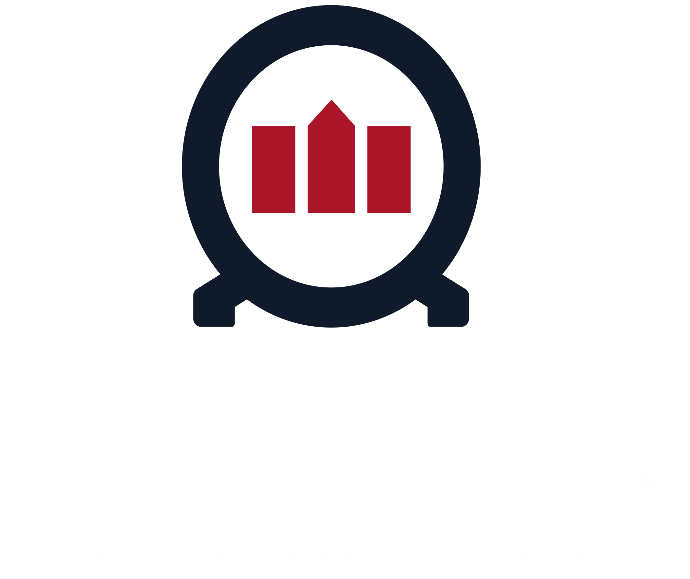 Encuesta para una nueva Política y Hoja de Ruta de Sostenibilidad 2021Dirección General de Vinculación con el Medio y SostenibilidadINTRODUCCIÓNLa presente encuesta busca levantar información desde los distintos miembros de la comunidad universitaria y otros actores relevantes externos, con el objetivo de identificar aspectos relevantes para la construcción de una nueva Política de Sostenibilidad Institucional de la Universidad Andrés Bello.A continuación, se presentan los resultados de la encuesta.CARACTERÍSTICAS DE LOS ENCUESTADOSLa presente encuesta tuvo la participación de docentes, colaboradores (directivos, trabajadores y autoridades), estudiantes, investigadores y egresados de la universidad.A continuación, se presenta información detallada de los encuestados.Gráfico 1: Resultados Pregunta 1Fuente: Dirección General de Vinculación con el Medio y SostenibilidadGráfico 2: Resultados Pregunta 2Fuente: Dirección General de Vinculación con el Medio y SostenibilidadGráfico 3: Resultados Pregunta 3Fuente: Dirección General de Vinculación con el Medio y SostenibilidadGOBERNANZA Y SEGUIMIENTOA continuación, se presentan los resultados de la encuesta relacionados al pilar de gobernanza y seguimiento.Gráfico 4: Resultados Pregunta 4Fuente: Dirección General de Vinculación con el Medio y SostenibilidadCULTURA SOSTENIBLEA continuación, se presentan los resultados de la encuesta relacionados al pilar de cultura sostenible.Gráfico 5: Resultados Pregunta 5Fuente: Dirección General de Vinculación con el Medio y SostenibilidadGráfico 6: Resultados Pregunta 6Fuente: Dirección General de Vinculación con el Medio y SostenibilidadACADEMIAA continuación, se presentan los resultados de la encuesta relacionados al pilar de academia.Gráfico 7: Resultados Pregunta 7Fuente: Dirección General de Vinculación con el Medio y SostenibilidadGráfico 8: Resultados Pregunta 8Fuente: Dirección General de Vinculación con el Medio y SostenibilidadGráfico 9: Resultados Pregunta 9Fuente: Dirección General de Vinculación con el Medio y SostenibilidadGESTIÓN DE LOS CAMPUS EN FORMA SOSTENIBLEA continuación, se presentan los resultados de la encuesta relacionados al pilar de gestión de campus.Gráfico 10: Resultados Pregunta 10Fuente: Dirección General de Vinculación con el Medio y SostenibilidadVINCULACIÓN CON EL MEDIOA continuación, se presentan los resultados de la encuesta relacionados al pilar de gestión de campus.Gráfico 11: Resultados Pregunta 11Fuente: Dirección General de Vinculación con el Medio y SostenibilidadTUS IDEAS PARA UNA UNAB MÁS SOSTENIBLEA continuación, se presentan los resultados de la encuesta relacionados a las ideas y/o opiniones de la comunidad encuestada.Gráfico 12: Resultados Pregunta 12Fuente: Dirección General de Vinculación con el Medio y Sostenibilidad